ПРЕСС-РЕЛИЗк проведению международного ралли «Шелковый путь» 2019 по территории Республики Татарстан27-28 июня Республика Татарстан примет участников международного ралли «Шелковый путь». Маршрут ралли проходит через территорию Республики Татарстан во время следования участников Ралли к месту старта в г.Иркутск. Местом проведения основных мероприятий в рамках ралли в республике во второй раз подряд станет г.Бугульма. 27 июня здесь будет организован бивуак участников, пройдет культурная программа и парад участников по улицам города. Вечером 27 июня участники соревнований (около 100 человек, до 60 единиц техники) прибудут в Бугульму из Чебоксар, а утром 28 июня в 7:00 выезжают с места стоянки и начинают движение в направлении города Сатка.Начало культурной программы в Бугульме запланировано на 16:00, а продлится она до 20:00 на площади у Дома техники (ул.М.Джалиля, 31). Гостей спортивного праздника ожидает концерт, также для всех желающих будет работать специальная фотозона, где можно сфотографироваться с легендарными раллийными экипажами.В 2019 году девятый выпуск международного ралли-марафона «Шелковый путь» пройдет по абсолютно новому маршруту, частью которого станет Монголия. Гонка начнется 6 июля в Иркутске и завершится 16 июля в Китае. Ежегодно в гонке принимает участие около 150 экипажей из 25 стран. Колонна из 500 автомобилей различного назначения собирает каждый день по 20 – 30 тысяч болельщиков на трассе ралли.Телеаудитория международного ралли «Шелковый путь» 2019 года находится в 195 странах мира, и составляет более 200 млн.человек.Контактное лицо: Эрик Хайруллин, пресс-атташе КАМАЗ-Мастер, 
тел.: +7 (937) 584-20-09.МИНИСТЕРСТВО СПОРТА РЕСПУБЛИКИ ТАТАРСТАНМИНИСТЕРСТВО СПОРТА РЕСПУБЛИКИ ТАТАРСТАН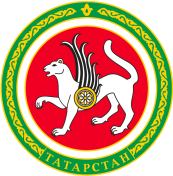 ТАТАРСТАН РЕСПУБЛИКАСЫ СПОРТ МИНИСТРЛЫГЫТАТАРСТАН РЕСПУБЛИКАСЫ СПОРТ МИНИСТРЛЫГЫул.Петербургская, д.12, г.Казань, 420107ул.Петербургская, д.12, г.Казань, 420107Петербургская урамы, 12 нче йорт, Казан шәһәре, 420107Петербургская урамы, 12 нче йорт, Казан шәһәре, 420107Тел.: (843) 222-81-01, факс: (843) 222-81-79. E-mail: mdmst@tatar.ru, http://minsport.tatarstan.ruТел.: (843) 222-81-01, факс: (843) 222-81-79. E-mail: mdmst@tatar.ru, http://minsport.tatarstan.ruТел.: (843) 222-81-01, факс: (843) 222-81-79. E-mail: mdmst@tatar.ru, http://minsport.tatarstan.ruТел.: (843) 222-81-01, факс: (843) 222-81-79. E-mail: mdmst@tatar.ru, http://minsport.tatarstan.ruТел.: (843) 222-81-01, факс: (843) 222-81-79. E-mail: mdmst@tatar.ru, http://minsport.tatarstan.ruТел.: (843) 222-81-01, факс: (843) 222-81-79. E-mail: mdmst@tatar.ru, http://minsport.tatarstan.ru